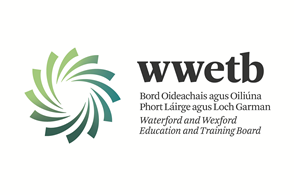 Applications are invited from suitably qualified persons for the following vacancy:Community Education Facilitator (Asst. Quality Assurance Officer)Waterford Training CentrePermanent PostCompleted application forms should be submitted to vacancies@wwetb.ie by 4:00pm Friday, 31st March 2023Short Listing may apply.Canvassing by or on behalf of the candidate will automatically disqualify.Late applications will not be accepted.WWETB is an equal opportunities employer.